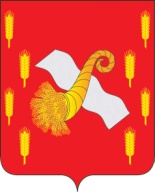                                                Российская Федерация                                          ОРЛОВСКАЯ   ОБЛАСТЬКонтрольно-счётная палата Новодеревеньковского района303620 п. Хомутово, пл.Ленина,1                                                                                   тел.2-13-51                                          ЗаключениеКонтрольно-счетной палаты Новодеревеньковского районана проект решения «О районном бюджете на 2016 год »                                                                                                   19.11.2015г.Общие положения Заключение Контрольно-счетной палаты Новодеревеньковского района на проект решения «О районном бюджете   на 2016 год» подготовлено в соответствии с Бюджетным Кодексом Российской Федерации,  Положением о бюджетном процессе в Новодеревеньковском районе, Положением «О Контрольно-счетной палате Новодеревеньковского района», иными актами законодательства Российской Федерации и органов местного самоуправления Новодеревеньковского района. Бюджет Новодеревеньковского района на 2016 год сформирован на основе Бюджетного Послания президента РФ Федеральному Собранию Российской Федерации, основных направлений налоговой и бюджетной политики Новодеревеньковского района.  Целью проведения экспертизы проекта бюджета Новодеревеньковского района является определение соблюдения бюджетного и иного законодательства исполнительными органами местного самоуправления при разработке проекта местного бюджета на очередной финансовый год, анализ доходов и расходов бюджета.Проект Решения внесён администрацией Новодеревеньковского района на рассмотрение Новодеревеньковскому районному Совету народных депутатов 13.11.2015г.  В Контрольно-счётную палату Новодеревеньковского      района  проект решения поступил 16.11.2015г. В нарушение  статьи 184.2 Бюджетного Кодекса РФ  к проекту решения не представлены:1.Основные направления бюджетной и налоговой политики Новодеревеньковского района,2. Методика и расчёты распределения межбюджетных трансфертов.Основные параметры бюджета Новодеревеньковского района на 2016 год.В соответствии с представленными материалами доходы бюджета в 2016 году составляют 168661,6 тыс. рублей,  расходы бюджета составят 172647,6 тыс. рублей.   Основные характеристики проекта   районного бюджета на 2016 год 2016 год) Общий объем доходов проекта бюджета Новодеревеньковского района  предусмотрен ниже ожидаемого исполнения    2015 года на -17361,3 тыс. руб. или на 9,3%.  Налоговые и неналоговые доходы предусмотрены в сумме -53412,0 тыс. рублей, что на- 2843,0 тыс. руб. или 5,6% выше уровня ожидаемого исполнения 2015 года. Безвозмездные поступления предусмотрены в сумме -115249,6 тыс. рублей, что ниже  ожидаемого исполнения  2015года на   -20204,3 тыс. рублей или на 14,9%.Общий объем расходов в 2016 году предусмотрен в сумме -172647,6 тыс. рублей, что на  -18294,9 тыс. рублей или  9,6% меньше ожидаемого исполнения  2015 года объёма расходов. Бюджет на 2016год сформирован с дефицитом в сумме – 3986,0 тыс. рублей, дефицит бюджета  превышает ограничения, установленные пунктом 3 статьи 92.1. БК РФ, и составляет 7,5% при допустимых 5% от объема доходов бюджета района  без учета финансовой помощи из федерального бюджета и бюджета субъекта РФ (53412,0 тыс. руб.).  Особенностью  проекта бюджета на 2016год является то, что бюджет формируется только на один год. Анализ собственных доходов проекта районного бюджета на 2016 год                                                                                               ( тыс. рублей)Налоговые и неналоговые доходы в 2016 году по сравнению с ожидаемым исполнением  2015 годом увеличиваются на 2843,0 тыс. рублей или на 5,6%. Налог на доходы физических лицНалог на доходы физических лиц занимает наибольший удельный вес  в структуре собственных доходов- 72%.  Налог на доходы в 2016 году увеличивается на 3558,1 тыс. рублей или 10,2% по сравнению с  ожидаемым исполнением 2015 года, что обусловлено увеличением дополнительного норматива отчислений с 45 до 50 процентов.  Единый налогна вмененный доход для отдельных видов деятельности           Норматив зачисления в районный бюджет  установлен в размере 100 %.Прогноз поступлений данного налога в бюджет района рассчитан на основании данных о базовой доходности малого бизнеса и коэффициентов К2, применяемых в соответствии с Законом Орловской области №290-ОЗ.  Согласно расчета, поступление данного налога в бюджет района на 2016 год прогнозируется в сумме 4000тыс. рублей, что на 50 тыс. рублей  выше ожидаемых поступлений на 2015 год. Доля этого дохода в 2015 году  в структуре собственных доходов составит 7,5%.Единый сельскохозяйственный налог Согласно статье 61.1 Бюджетного кодекса Российской Федерации в бюджет муниципального района подлежит зачислению  единый сельскохозяйственный налог по нормативу 50%.Прогнозный объем поступлений налога на 2016 год рассчитан в сумме  205 тыс. рублей, что на 39,0 тыс. рублей или 23,5% больше ожидаемого исполнения 2015 года.Доходы от уплаты акцизов на автомобильный бензинВ соответствии с положение п.3.1 статьи 58 Бюджетного кодекса РФ, начиная с 2014года, предусматривается зачисление в местные бюджеты не мене 10% доходов от уплаты акцизов на нефтепродукты, исходя из протяженности автомобильных дорог местного значения, находящихся в собственности муниципальных образований. В районный бюджет планируется поступление этого налога в 2016г. в размере 2165,0 тыс. рублей.  Государственная пошлинаПрогнозный объем поступлений государственной пошлины на 2016 год рассчитан в объеме  642,0 тыс. рублей, на  уровне  ожидаемых исполнений 2015 года. Доля государственной пошлины в структуре собственных доходов бюджета района составит  1,2%Арендная плата за земельные участки, государственная собственность на которые не разграничена и которые расположены в границах поселенийПри расчете был учтен действующий норматив зачисления арендной платы в районный бюджет, установленный Бюджетным кодексом Российской Федерации в размере 50 процентов  (статья 62 «Неналоговые доходы местных бюджетов» Бюджетного кодекса Российской Федерации). Прогнозируемый объем поступления арендной платы за землю в доход бюджета Новодеревеньковского района в 2016 году составит 5770,0 тыс. рублей. Доля в структуре собственных доходов бюджета района составит 10,8%. Аренда имущества, находящегося в оперативном управлении органов государственной власти, местного самоуправленияПрогнозируемый объем поступлений рассчитан администратором платежа – комитетом по управлению муниципальным имуществом администрации Новодеревеньковского района, исходя из фактически заключенных договоров аренды по состоянию на 01.10.2015 года.  Планируемый объем поступлений  в 2015 году в районный бюджет  оценивается в сумме 570,0 тыс. рублей. Доля в структуре собственных доходов бюджета района составит  1,1%. Плата за негативное воздействие на окружающую среду Норматив отчислений в  бюджет   района 2016г. применен в соответствии со статьей 62  Бюджетного кодекса Российской Федерации в размере 100 процентов.Прогнозируемая сумма поступлений платы за негативное воздействие на окружающую среду в районный бюджет в 2016 году составляет 141 тыс. рублей, на уровне 2015г.     Доходы от реализации имущества, находящегося в государственной и муниципальной собственностиДоходы от реализации муниципального имущества  в 2016г. планируются в сумме - 500 тыс. рублей.      Доходы от продажи земельных участков, находящихся в государственной и муниципальной собственностиПоступление данного дохода в бюджет района на 2016  год прогнозируется в объеме 500,0 тыс. рублей.Доходы от перечисления части прибыли, остающейся после уплаты налогов и иных обязательных платежей муниципальных унитарных предприятий Статьей 62 Бюджетного Кодекса РФ установлено, что к собственным доходам местных бюджетов относится часть прибыли муниципальных унитарных предприятий, остающейся после уплаты налогов и сборов и осуществления иных обязательных платежей, в размерах, устанавливаемых нормативными правовыми актами представительных органов муниципальных образований. Согласно Прогноза основных показателей социально-экономического развития Новодеревеньковского района до 2017 года, в  районе функционирует 3 районных унитарных предприятий,  однако  поступление в бюджет части прибыли муниципальных унитарных предприятий, остающейся после уплаты налогов и сборов и осуществления иных обязательных платежей, в указанном периоде не планируется. В нарушение статьи 62, абз.5 Бюджетного Кодекса РФ отсутствует также муниципальный правовой акт представительного органа, устанавливающий размер перечисления указанного дохода.Административные платежиПрогнозный объем поступлений  административных платежей на 2016 год рассчитан в объеме  50,0 тыс. рублей.Штрафы, санкции, возмещение ущербаОбъем прогнозируемых поступлений штрафных санкций на 2016 год рассчитан исходя из фактического поступления штрафов в бюджет муниципального района по состоянию на 01.10.2015г.,Поступление штрафных санкций в бюджет района на 2016 год рассчитан в объеме  400  тыс. рублей, что на 200,0 тыс. рублей меньше ожидаемого исполнения 2015 года.Безвозмездные поступления Безвозмездные поступления в структуре доходов бюджета занимают в 2016 году 68,3%,  с уменьшением к ожидаемому исполнению 2015г. на 20204,3 тыс. рублей или 14,9%. Объем безвозмездных поступлений  в 2016 году запланирован в   сумме-115249,6тыс. рублей.     Дотации планируются в объёме 27727 тыс. рублей, что на 930 тыс. рублей или 3,5% больше ожидаемого исполнения  2015 года. Удельный вес дотаций в общем объёме безвозмездных поступлений в 2016 году составит 24,0%. Поступление субсидий в бюджет района в 2016 году  планируются в объёме 3327тыс. рублей, что на 3679,5 тыс. рублей или 52,5% ниже ожидаемого исполнения  2015 года. Удельный вес субсидий в общем объёме безвозмездных поступлений в 2016 году  занимают 2,9%.Субвенции планируются в объёме 84195,6тыс. рублей, что на 8006,4 тыс. рублей или 8,7%  ниже ожидаемых исполнений 2015 года. Удельный вес субвенций в общем объёме безвозмездных поступление в 2016 году  занимает 73,1%.В 2016 году в плане доходов предусмотрено поступление 8 видов субвенций. Наибольший удельный вес в объёме субвенций в 2016 году, как и в 2015 году, занимает субвенция  на финансовое обеспечение общеобразовательного  процесса в учреждениях общего образования в сумме 66849,1 тыс. рублей или 79,4% в общем объёме субвенций. Расходная часть районного бюджета             В соответствии с нормами Бюджетного кодекса Российской Федерации, основными принципами планирования бюджетных ассигнований при формировании расходов бюджета Новодеревеньковского района являлись:1. Планирование бюджетных ассигнований раздельно по бюджетным ассигнованиям  на исполнение действующих и принимаемых обязательств.2. При расчете бюджетных ассигнований на исполнение действующих обязательств учитывались расходы на индексацию расходов по оплате  труда, расходов по оплате коммунальных услуг, муниципальные и ведомственные целевые программы, действующие в 2015 году и последующих годах.      Общий объем расходов в проекте бюджета  района на 2016г. предусмотрен  в сумме 172647,6 тыс. рублей.Структура расходов бюджета района по разделу в разрезе разделов, подразделов бюджетной классификации расходов бюджетов (тыс. рублей)Расходы районного бюджета, планируемые к принятию на 2016год в объёме 172647,6 тыс. рублей с сокращением по сравнению с планом 2015года на 20770,1 тыс. рублей или на 10,7 % . В 2016году установлены бюджетные ассигнования на исполнение  следующих публичных нормативных обязательств:- 45,4тыс. рублей – единовременные пособия при всех формах устройства детей, лишенных родительского попечения, в семью по государственной программе Орловской области « Социальная поддержка граждан Орловской области» в рамках непрограммной части районного бюджета;-75,4тыс.рублей- обеспечение выпускников муниципальных образовательных учреждений из числа детей сирот и детей, оставшихся без попечения родителей единовременным денежным пособием, одеждой и т.д.;- 3144,5тыс. рублей – выплаты на содержание ребенка в семье опекуна и приемной семье;- 50,0 тыс. рублей – социальная поддержка граждан, усыновивших (удочеривших) детей-сирот и детей, оставшихся без попечения родителей в соответствии с Законом Орловской области от 12 ноября 2008 года №832-ОЗ;            Анализ структуры расходов проекта бюджета Новодеревеньковского района на 2016 год, что наибольший удельный вес в общей сумме расходов приходится на образование –73,4%. Бюджетные ассигнования по  разделу  01 «Общегосударственные вопросы»  на 2016год планируются в объёме- 19567,9тыс. руб.,  что   ниже  ожидаемого исполнения за 2015год на 5,4% или  1112,1 тыс. рублей, Доля указанных расходов в общем объеме расходов бюджета района составит 11,3 процентов (в 2015 году- 10,8%).Бюджетные ассигнования по подразделу 0102 «Функционирование высшего должностного лица субъекта РФ и муниципального образования» планируются на обеспечение деятельности  главы района   в объеме 964,0 тыс. рублей. Бюджетные ассигнования по подразделу 0103 «Функционирование законодательных (представительных) органов государственной власти и представительных органов муниципальных образований» планируются на обеспечение деятельности Новодеревеньковского районного Совета народных депутатов в объеме 452,0 тыс. рублей.      Бюджетные ассигнования по подразделу 0104 «Функционирование Правительства Российской Федерации, высших исполнительных органов государственной власти субъектов Российской Федерации,  местных администраций» планируются на содержание администрации  Новодеревеньковского  района в объеме 13261,0 тыс. рублей.Бюджетные ассигнования по подразделу 0106 «Обеспечение деятельности финансовых, налоговых и таможенных органов и органов финансового (финансово-бюджетного) надзора» планируются на обеспечение деятельности финансового отдела администрации Новодеревеньковского района и  Контрольно-счетной палаты района – 3122,0 тыс. рублей.       Бюджетные ассигнования по подразделу 0111 «Резервные фонды» планируются в объеме 500.0тыс. рублей, или 0.3% от общего объема расходов бюджета расходов на 2016 год, что соответствует  положениям ст.81 Бюджетного Кодекса РФ (не может превышать 3% общего объема расходов).Бюджетные ассигнования по подразделу 0113 «Другие общегосударственные вопросы» планируются в объеме 1268,9 тыс. рублей, из них расходы, осуществляемые за счет субвенций из областного бюджета на осуществление переданных полномочий, предусмотрены в объеме 767,9 тыс. рублей, в том числе:-  239,9 тыс. рублей – организация деятельности комиссии по трудовым отношениям;- 240,0 тыс. рублей – организация деятельности административной комиссии;      - 288,0 тыс. рублей - организация деятельности комиссии по делам несовершеннолетних.  По разделу 02 «Национальная оборона» бюджетные ассигнования планируются в объеме 640,1 тыс. рублей. Доля указанных расходов в общем объеме расходов бюджета района в 2016 году составит 0,4 процента. Бюджетные ассигнования по разделу «Национальная оборона» в соответствии с ведомственной структурой расходов бюджета Новодеревеньковского района на 2016 год будут направлены на осуществление первичного воинского учета на территориях, где отсутствуют военные комиссариаты. По разделу 04 «Национальная экономика» на 2016 год проектом решения прогнозируются расходы в объёме  3437,0 тыс. рублей. Наибольший удельный вес в разделе 04 занимает подраздел «Дорожное хозяйство» - 2165,0 тыс. рублей или 63% от общей суммы раздела (планируется направить на  ремонт и содержание дорог общего пользования местного значения).Расходы по разделу 05 «Жилищно-коммунальное хозяйство» на 
2016 год проектом решения предусматриваются в сумме 500 тыс. рублей, что составляет 0,3% от общего объема расходов По разделу 07 «Образование»  бюджетные ассигнования планируются в объеме 126661,1тыс. рублей, что ниже ожидаемого исполнения за 2015 год на 3605,9 тыс. рублей, или на 2,8%. Доля указанных расходов в общем объеме расходов бюджета района составит 73,4%.На «Дошкольное образование» расходы составят 14779,0 тыс. рублей  или 11,7% в структуре расходов раздела. По  подразделу  «Общее образование» расходы прогнозируются в сумме- 107407,4 тыс. рублей или 84,8 % в структуре расходов раздела.Расходы на молодежную политику и оздоровление детей составят 953,7тыс. рублей  или  0,7% в структуре расходов раздела.Другие вопросы в области образования  составят 3521,0 тыс. рублей   или  2,8% в структуре расходов раздела. По разделу 08 «Культура, кинематография» на 2016 год расходные обязательства проектом бюджета  предусматриваются в объеме 4410,0 тыс. рублей, что меньше ожидаемого исполнения  2015 года на 3040,0 тыс. рублей в связи с передачей финансирования учреждений культуры на бюджеты поселений. Доля расходов указанного раздела в объеме расходов составит  2,6 %. По разделу 10 «Социальная политика» проектом решения  в 2016году предусматриваются расходы в сумме 12417,2тыс. рублей  с уменьшением к ожидаемому исполнению 2015года на 11112,7 тыс. рублей.  Не выделены субвенции на приобретение жилья ветеранам, которые в 2015году составили 8054,2 тыс. рублей, а также уменьшены средства на приобретения жилья детям сиротам на сумму 252,6 тыс. рублей.По разделу 11 «Физическая культура и спорт» проектом решения предусматриваются расходы в сумме  200,0 тыс. рублей. По разделу 12 «Средства массовой информации» проектом закона предусматриваются расходы в сумме  2159,0 тыс. рублей. По разделу 14 «Межбюджетные трансферты бюджетам субъектов РФ и муниципальных образований общего характера» проектом закона на 2016 год предусматриваются расходы в сумме 2655,3 тыс. рублей, что на 773,7 тыс. рублей ниже ожидаемого исполнения в  2015 году. Запланирована дотация на выравнивание уровня бюджетной обеспеченности бюджетам поселения, при расчёте дотации учитывались нормативные расходы с учётом численности населения. ИСТОЧНИКИ ФИНАНСИРОВАНИЯ ДЕФИЦИТА БЮДЖЕТА РАЙОНА НА 2016 ГОД .Проект бюджета Новодеревеньковского района на 2016 год сформирован  с дефицитом в объеме 3986,0 тыс. рублей с   превышением ограничений, установленные ст. 92.1,п.3 Бюджетного Кодекса РФ (не более 5% утвержденного общего объема доходов местного бюджета  без учета утвержденного объема безвозмездных поступлений и (или) поступлений налоговых доходов по дополнительным нормативам отчислений).Источником финансирования дефицита районного бюджета на 2016 год определен- бюджетный кредит от других бюджетов бюджетной системы Российской Федерации в  объеме 3500 тыс. рублей,- изменение остатков средств на счетах по учёту средств бюджетов -486,0 тыс. рублей.Выводы:1. Проект районного бюджета на 2016год  составлен в соответствии с действующим бюджетным законодательством и доведёнными контрольными цифрами бюджетных ассигнований, поступающих из бюджетов других уровней.2. Доходы бюджета Новодеревеньковского района в 2016 году прогнозируются в сумме 168661,6 тыс. рублей, что на 17361,3 тыс. руб., или на 9,3% ниже суммы ожидаемого исполнения за 2015 год (186022,9тыс. руб.). По налоговым и неналоговым доходам прогнозируется рост поступлений на 5,6% (+2843,0 тыс. руб.) по безвозмездным поступлениям снижение на 14,9% (-20204,3 тыс. руб.) 2. Расходы бюджета района на 2016 год планируются в объеме 172647,6тыс. рублей, что на 18294,9 тыс. рублей, или на 9,6% ниже оценки ожидаемого исполнения бюджета района за 2015 год (190942,5 тыс. рублей). Наибольший удельный вес в общей сумме расходов приходится на раздел «Образование» - 73,4%. Бюджет района на 2016 год сформирован с дефицитом,  превышающим ограничений, установленных ст.92.1 Бюджетного Кодекса РФ.3. В нарушение ст.62 БК РФ не определен объем поступлений в бюджет части прибыли муниципальных унитарных предприятий, остающейся после уплаты налогов и сборов и осуществления иных обязательных платежей. 4. При расчёте плановых показателей за основу взят прогноз социально-экономического развития Новодеревеньковского района на 2016год, с учётом ожидаемого исполнения бюджета за 2015год.  Однако доведённые плановые показатели по оказанию финансовой помощи из областного бюджета не позволили обеспечить 100%-ную потребность, даже из расчёта ожидаемого исполнения за 2015год, по большинству расходных статей.Предложения:В целях достоверного формирования проекта бюджета КСП Новодеревеньковского района предлагает:1.Районому Совету народных депутатов принять проект нормативно-правового акта «О районном бюджете Новодеревеньковского района на 2016год »  в первом чтении.2. Органам местного самоуправления Новодеревеньковского района-продолжить работу по укреплению доходной базы бюджета путём поиска дополнительных источников собственных доходов, привлечения целевых средств из областного и федерального бюджета на условиях со финансирования-принять меры по повышению эффективности расходования бюджетных средств.3. Доработать проект нормативно- правового акта «О районом бюджете Новодеревеньковского района на 2016год   » с учётом замечаний и предложений и внести его на рассмотрение районного Совета народных депутатов во втором чтенииПредседатель КСП                                                              Бондарева И.Н.Основные характеристики проекта бюджета 2015 год-ожидаемое исполнение2016год2016год2016годОсновные характеристики проекта бюджета 2015 год-ожидаемое исполнениетыс. руб.отклонение% к 2015 годуДоходы всего, в т.ч.:186022,9168661,6-17361,390,7налоговые и неналоговые50569,053412,0+2843,0105,6безвозмездные поступления135453,9115249,6-20204,385,1Расходы190942,5172647,6-18294,990,4Дефицит-4919,6-3986+933,681,0Показатель2015г.ожидаемое исполнениепроект на 2016г. структура %% 20016г/2015г.ожидаем.исполнение Налоговые и неналоговые доходы, в т. ч .5056953412,0100105,6Налог на доходы физических лиц34910,938469,072,0110,2Единый налог на вмененный доход для отдельных видов деятельности3950,04000,07,5101,3Единый сельскохозяйственный налог166,0205,00,4123,5Акцизы по подакцизным товарам2157,02165,04,0100,4Государственная пошлина640,0642,01,2100,3Доходы от  использования имущества, находящегося в государственной  и муниципальной собственности6200,06340,011,9102,3 Плата за негативное воздействие на окружающую среду141,0141,00,3100,0Доходы от продажи материальных и нематериальных запасов700,01000,01,9142,9 Административные платежи и сборы50,050,00,1100,0Штрафы, санкции, возмещение ущерба600,0400,00,766,7Прочие неналоговые доходы1054,0---Наименование раздела классификации расходовОжидаемое исполнение за 2015годструктура,%Проект на 2016годструктура%Темп роста 2016г. к 2015г.01 «Общегосударственные вопросы»20680,010,819567,911,394,602 «Национальная оборона»608,60,3640,10,4105,204 «Национальная экономика»2509,71,33437,02,0136,905 «Жилищно-коммунальное хозяйство»400,00,2500,00,3125,007 «Образование»130267,068,2126661,173,497,208 «Культура, кинематография»7450,03,94410,02,559,210 «Социальная политика»23529,912,312417,27,252,811 «Физическая культура и спорт»115,30,1200,00,1173,512 «Средства массовой информации»1953,01,02159,01,3110,514 «Межбюджетные трансферты бюджетам субъектов РФ и муниципальных образований общего характера3429,01,82655,31,577,4Итого:190942,5100,0172647,6100,090,4